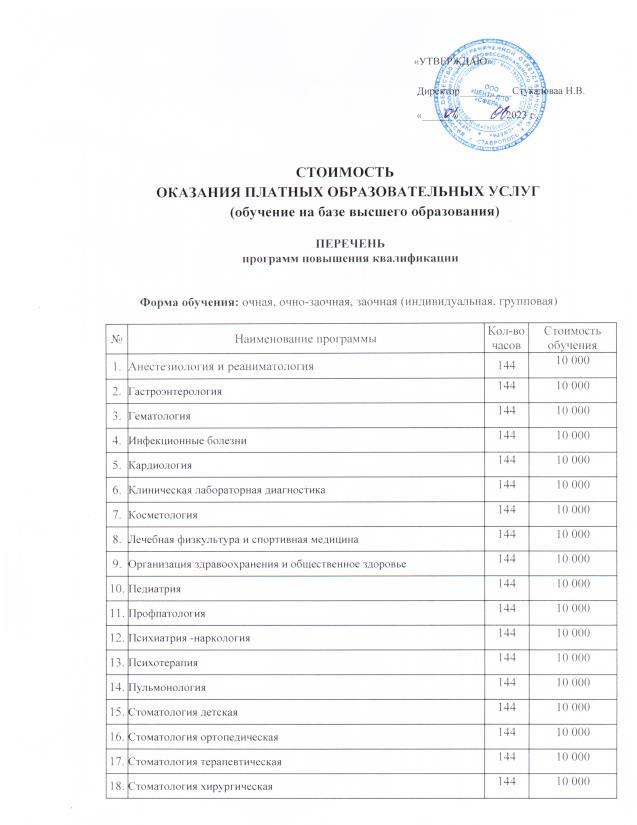 19. Терапия 144 10 000 10 000 21.  Ультразвуковая диагностика 144 10 000 10 000 22. Физиотерапия 144 10 000 10 000 19.Терапия144 10 000 10 000 20.Рентгенология 144 10 000 10 000 21.Ультразвуковая диагностика144 10 000 10 000 22.Физиотерапия144 10 000 10 000 23. Фтизиатрия 144 10 000 10 000 24. Функциональная диагностика 144 10 000 10 000 25. Эпидемиология (паразитология) 144 10 000 10 000 